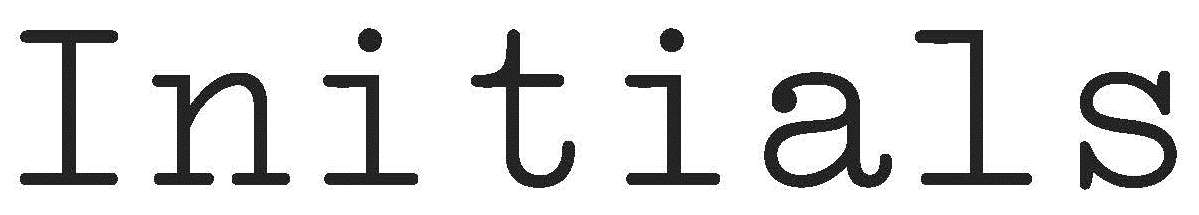 Заявление на возвратЗаказ № ______________________Посылка № ______________________________От (Ф.И.О.) _______________________________________________________________________________Проживающего/проживающей по адресу: _________________________________________________________________________________________________________________________Индекс_____________Паспорт серия ________ № _________ выдан __________________________________________________Прошу принять к возврату следующие товары:Укажите верное: Товар НЕ находился в эксплуатации  Товар находился в эксплуатацииПричины возврата/код:Прошу принять к возврату товар, указанный в графе «Возврат» и возвратить мне сумму в размере_______________________________________________________________________________________________________________________________________________рублей (цифрами и прописью) * Обращаем Ваше внимание, что возврат денежных средств производится на ту же карту, с которой поступила оплата заказа, если иное не оговорено дополнительное.Дата _______________ 					Подпись ______________________Наименование товараАртикул товараКол-воЦена товараКод причины возвратаДефект, брак, поврежденный товар1Не подошел размер2Не подошел цвет 3Размер не соответствует указанному в заказе4Брак в следствии эксплуатации 5Другое (пожалуйста укажите): 66